Задания для старшей  группы 18-22.05.20г «Наша клумба»Родителям рекомендуем1.  Побеседовать с ребенком о том, какие изменения произошли в природе. Обратить внимание на то, какие цветы появились на клумбах, в саду, в лесу. Объяснить ребенку, что первые весенние цветы называются  «первоцветами». 2. Рассмотрите с ребенком внешний вид любого цветущего растения, показать его части: корень, стебель, листья, цветок. Обратить внимание на цвет и запах цветка.3. Д/и «Скажи ласково»                Стебель – стебелек                Лист - …                Корень - …                Цветок - …4.  Нарисовать  любой весенний цветок со всеми частями.   Учить ребенка называть и показывать эти части.5. Подобрать иллюстрации или картинки с изображением различных цветов и рассмотреть их.    Предложить ребенку,  назвать какие это цветы,   чем  они  похожи,  чем  отличаются.6. По возможности приобрести ребенку раскраску с цветущими растениями. Вместе с ребенком раскрашивать изображенные цветы, предварительно уточняя их цвет.Задания для Ильи.«На лугу растут цветы»(одуванчик,  мать и мачеха, ромашка, колокольчик)1. Рассмотреть на картинках цветы по теме:уточнить названия цветов;отметить  строение, окраску;сравнить между собой разные цветы: чем похожи, чем отличаются.Отметить, что рвать цветы можно только в небольших количествах, чтобы поставить в вазу. Задание для Ромы.Родителям  рекомендуем:1.  Побеседовать с ребенком о том, какие изменения произошли в природе. Обратить внимание на то, какие цветы появились на клумбах, в саду, в лесу. Объяснить, что цветы бывают  садовые, полевые, лесные.2. Найдите на картинках или в журналах изображения цветов: мак, астра, тюльпан, роза, гладиолус,  нарцисс, фиалка, колокольчик, ромашка, мать – и – мачеха, василек, незабудка. Рассмотрите с ребенком внешний вид любого цветущего растения, показать его части: корень, стебель, листья, цветок. Обратите внимание на цвет и запах цветка (если он есть).3. Д/и «Скажи ласково»                Стебель – стебелек                Лист - …                Корень - …                Цветок - …4.  Нарисовать  любой весенний цветок со всеми частями.   Учить ребенка называть и показывать эти части.5. На иллюстрациях или картинках с изображением различных цветов попросите ребенка,  назвать какие это цветы,   чем  они  похожи,  чем  отличаются.6. Солнечные ступеньки, часть 2, стр 20-217. Прописи «Пишем буквы» следующие три буквы.Чтение художественной литературы:       1. Е.Серова «Подснежник»Выглянул подснежник
В полутьме лесной -
Маленький разведчик,
Посланный весной;
Пусть еще над лесом
Властвуют снега,
Пусть лежат под снегом
Сонные луга;
Пусть на спящей речке
Неподвижен лед, -
Раз пришел разведчик,
И весна придет!Е.Серова «Ландыш», «Незабудки»Родился ландыш в майский день,
И лес его хранит.
Мне кажется: его задень -
Он тихо зазвенит.И этот звон услышит луг,И птицы, и цветы.Давай послушаем, а вдругУслышим я и ты!Разучивание:2. Д/и «Скажи ласково»:3. Выучить наизусть:Цветок –Лист –Стебель –      Букет –Колокольчик голубойПоклонился нам с тобойКолокольчики цветыОчень вежливы, а ты?Уронило солнцеЛучик золотойВырос одуванчикПервый, молодой.У него чудесныйЗолотистый цвет.Он большого солнцаМаленький портретРисование штрихами (краски)«Одуванчик»Лепка из пластилина«Василек»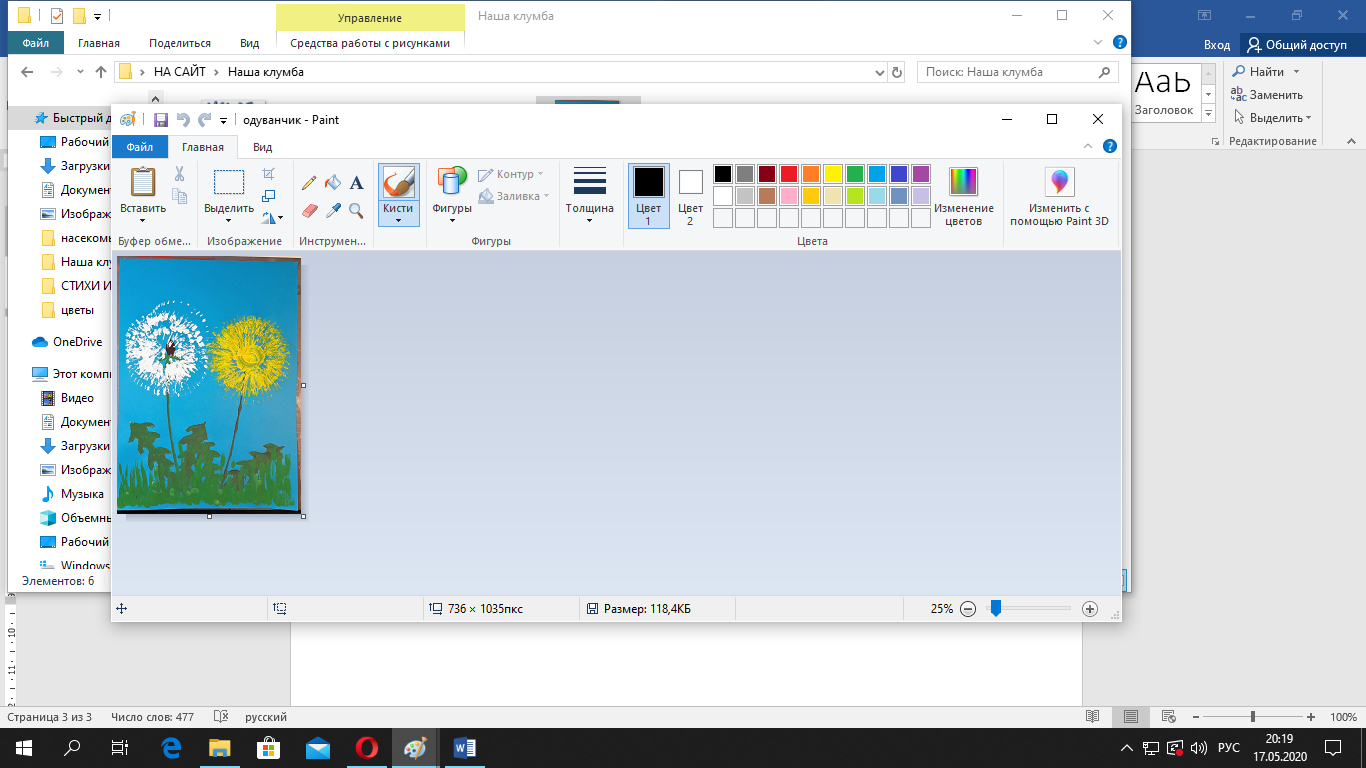 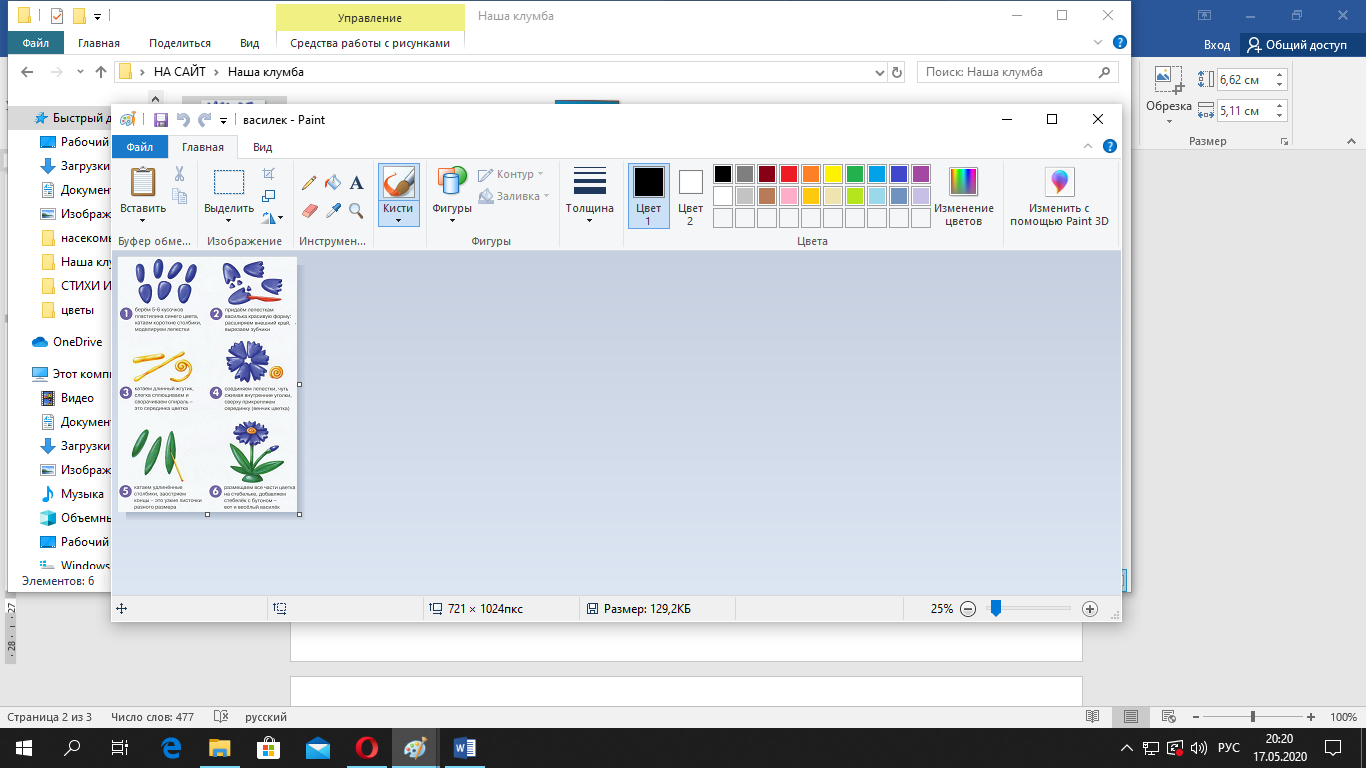 Аппликация «Ромашка»КонструированиеКлумба с цветами из стружки цветных карандашей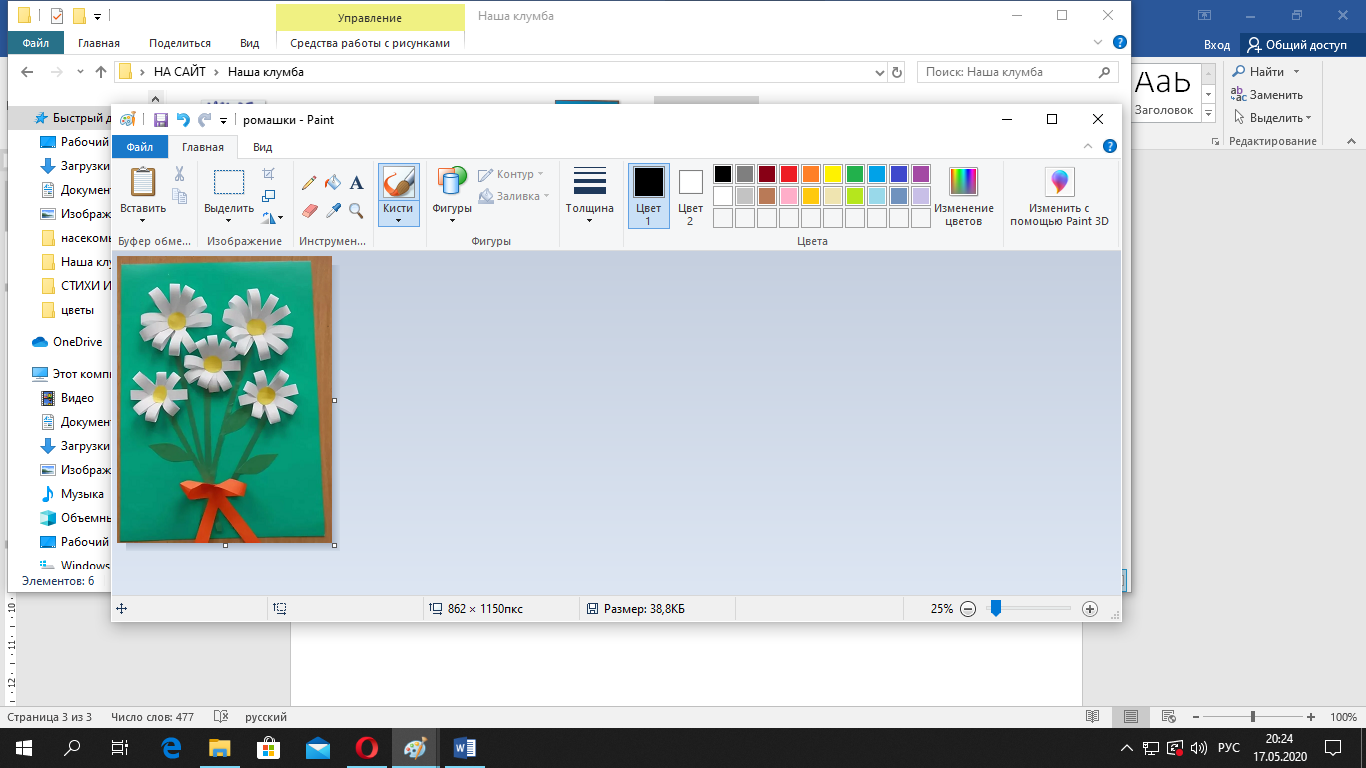 Попробуйте – вам понравится!